Advanced Engine Performance Diagnosis 7th EditionChapter 5 – Gasoline Engine SystemsLesson PlanCHAPTER SUMMARY: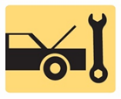 1. Engine Construction, Engine Parts and Systems, and Four-Stroke Cycle Operation2. Engine Measurement, Horsepower and Torque, and Superchargers and Turbochargers_____________________________________________________________________________________OBJECTIVES: 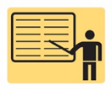 1. Describe engine construction, parts, and systems.2. Explain how a four-stroke cycle gasoline engine operates.3. Describe how engine size and compression ratio are measured.4. Define torque and horsepower.5. Explain the purpose and function of superchargers and turbochargers._____________________________________________________________________________________RESOURCES: (All resources may be found at jameshalderman.com)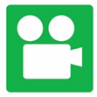 1.  Task Sheet: Gasoline Engine Identification2. Task Sheet: General Engine Specifications3. Chapter PowerPoint 4. Crossword and Word Search Puzzles (A8)5. Crossword and Word Search Puzzles (A1)6. Videos: (A1) Engine Repair7. Animations: (A1) Engine Repair_____________________________________________________________________________________ACTIVITIES: 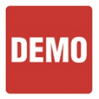 1.  Task Sheet: Gasoline Engine Identification2. Task Sheet: General Engine Specifications_____________________________________________________________________________________ASSIGNMENTS: 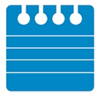 1. Chapter crossword and word search puzzles from the website.2. Complete end of chapter quiz from the textbook. 3. Complete multiple choice and short answer quizzes downloaded from the website._____________________________________________________________________________________CLASS DISCUSSION: 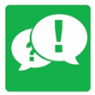 1. Review and group discussion chapter Frequently Asked Questions and Tech Tips sections. 2. Review and group discussion of the five (5) chapter Review Questions._____________________________________________________________________________________NOTES AND EVALUATION: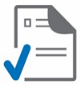 _____________________________________________________________________________________